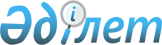 Об установлении публичного сервитутаПостановление акимата Толебийского района Туркестанской области от 28 мая 2019 года № 327. Зарегистрировано Департаментом юстиции Туркестанской области 3 июня 2019 года № 5077
      В соответствии с подпунктом 5-1) статьи 17 и пунктом 4 статьи 69 Земельного кодекса Республики Казахстан от 20 июня 2003 года, подпунктом 10) пункта 1 статьи 31 Закона Республики Казахстан от 23 января 2001 года "О местном государственном управлении и самоуправлении в Республике Казахстан" акимат района ПОСТАНОВЛЯЕТ:
      1. Установить 49 (сорок девять) лет на земельные участки без изъятия у землепользователей и собственников земель для прокладки и эксплуатации магистральной волоконно-оптической линии связи согласно приложению к настоящему постановлению.
      2. Исключен постановлением акимата Толебийского района Туркестанской области от 15.09.2022 № 447 (вводится в действие по истечении десяти календарных дней после дня его первого официального опубликования).


      3. Контроль за исполнением настоящего постановления возложить на заместителя акима района С.Дуйсебаева.
      4. Настоящее постановление вводится в действие по истечении десяти календарных дней после дня его первого официального опубликования. Площади земель установленные публичный сервитут для прокладки и эксплуатации магистральной волоконно-оптической линии связи
					© 2012. РГП на ПХВ «Институт законодательства и правовой информации Республики Казахстан» Министерства юстиции Республики Казахстан
				
      Аким района

Б.Омарбеков
Приложение к постановлению
акимата Толебийского района
от 28 мая 2019 года № 327
№
Наименование землепользователей
Площадь под деиствием публичного сервитута (гектар)
в том числе:
в том числе:
в том числе:
в том числе:
в том числе:
в том числе:
в том числе:
№
Наименование землепользователей
Площадь под деиствием публичного сервитута (гектар)
земли сельско хозяйственного назначения
из них:
из них:
из них:
из них:
из них:
из них:
№
Наименование землепользователей
Площадь под деиствием публичного сервитута (гектар)
земли сельско хозяйственного назначения
пашня
в том числе
много летние насаждения
сенокосы 
пастбища
земли запаса
№
Наименование землепользователей
Площадь под деиствием публичного сервитута (гектар)
земли сельско хозяйственного назначения
пашня
пашня орашаемая
много летние насаждения
сенокосы 
пастбища
земли запаса
1
2
3
4
5
6
7
8
9
10
1
Аккумский сельский округ
2,584
2,584
1,244
-
-
-
1,32
0,02
2
Коксайекский сельский округ
2,18
2,18
0,632
-
-
-
1,548
-
итого
4,764